ระเบียบวาระการประชุมคณะกรรมการร่วมภาครัฐและเอกชนเพื่อแก้ไขปัญหาทางเศรษฐกิจจังหวัดอ่างทอง (กรอ.จ.อท)ครั้งที่ 1/๒๕63วันพฤหัสบดีที่ 16 มกราคม 2563 เวลา 13.30 น.ณ ห้องประชุมวิเศษชัยชาญ ชั้น ๒ ศาลากลางจังหวัดอ่างทอง 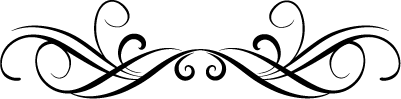 ระเบียบวาระที่ ๑	เรื่องที่ประธานแจ้งที่ประชุมทราบระเบียบวาระที่ ๒	เรื่องรับรองรายงานการประชุมรับรองรายงานการประชุม กรอ.จังหวัดอ่างทอง ครั้งที่ 6/2562เมื่อวันพฤหัสบดีที่ 14 พฤศจิกายน 2562ระเบียบวาระที่ 3         เรื่องสืบเนื่อง	3.1 การปรับปรุงผังเมืองรวม- สำนักงานโยธาธิการและผังเมืองจังหวัดอ่างทอง- หอการค้าจังหวัดอ่างทอง- สภาอุตสาหกรรมจังหวัดอ่างทอง- สภาอุตสาหกรรมการท่องเที่ยวจังหวัดอ่างทอง- สมาคมส่งเสริมการท่องเที่ยวจังหวัด			3.2 ข้อบังคับเรื่องการใช้น้ำสำหรับอุปโภค และบริโภคของบ้านจัดสรรสำนักงานที่ดินจังหวัดอ่างทอง				3.3 การจัดทำข้อมูลสถานที่ท่องเที่ยวของจังหวัดอ่างทอง ร้านอาหาร โรงแรม/      สถานที่พัก ในภาพรวม ทั้ง 7 อำเภอ- สำนักงานการท่องเที่ยวและกีฬาจังหวัดอ่างทอง- สำนักงานสาธารณสุขจังหวัดอ่างทอง- ที่ทำการปกครองจังหวัดอ่างทอง- อำเภอ ทุกอำเภอ			3.4 การส่งเสริมและสนับสนุนแหล่งตีมีดของอำเภอป่าโมก- อำเภอป่าโมก3.5 สำรวจแหล่งศักดิ์สิทธิ์ของอำเภอวิเศษชัยชาญ จังหวัดอ่างทอง- สำนักงาน อพท.7			3.6 ภาวะเศรษฐกิจการเงินการคลังของจังหวัดอ่างทอง (ภาพรวม)สำนักงานคลังจังหวัดอ่างทอง3.7 โครงการ ชิม ช้อป ใช้- สำนักงานคลังจังหวัดอ่างทอง - สำนักงานพาณิชย์จังหวัดอ่างทอง- หอการค้าจังหวัดอ่างทอง3.8 การดูแลทางหลวงแผ่นดิน ช่วงหมายเลข 32 - 3196    - สำนักงานโยธาธิการและผังเมืองจังหวัดอ่างทอง3.9 การดูแลทางหลวงแผ่นดินช่วงหมายเลข 3195 โพธิ์พระยา – ท่าเรือ- แขวงทางหลวงอ่างทอง/ ระเบียบวาระที่ 4...         -2-ระเบียบวาระที่ 4         เรื่องเพื่อทราบ	4.1 เรื่องเสนอเพื่อทราบ (โดยการชี้แจง)	      4.1.1 รายงานผลการดำเนินงานของบริษัท ประชารัฐรักสามัคคีอ่างทอง จำกัด                จังหวัดอ่างทอง                                              - สำนักงานพัฒนาชุมชนจังหวัดอ่างทอง	4.2 เรื่องเสนอเพื่อทราบ (โดยเอกสาร)4.2.1 รายงานผลการดำเนินงานการส่งเสริมผลิตภัณฑ์ชุมชน OTOP ของจังหวัดอ่างทอง         (สำนักงานพัฒนาชุมชนจังหวัดอ่างทอง)	4.2.2 ผลการจดทะเบียนธุรกิจและงานส่งเสริมด้านการตลาด 	         (สำนักงานพาณิชย์จังหวัดอ่างทอง)	4.2.3 การขออนุญาตโรงงาน	         (สำนักงานอุตสาหกรรมจังหวัดอ่างทอง) ระเบียบวาระที่ 5	เรื่องเพื่อพิจารณาข้อเสนอความร่วมมือระหว่างภาครัฐและภาคเอกชนในการแก้ไขปัญหาและพัฒนาเศรษฐกิจจังหวัดอ่างทอง (กรอ.อท.)			5.1 หอการค้าจังหวัดอ่างทอง			5.2 สภาอุตสาหกรรมจังหวัดอ่างทอง			5.3 สภาอุตสาหกรรมการท่องเที่ยวจังหวัดอ่างทอง			5.4 ชมรมธนาคารจังหวัดอ่างทอง			5.5 คณะกรรมการ กรอ.อื่น ๆ ระเบียบวาระที่ 6	เรื่องอื่นๆ (ถ้ามี)